Today’s date  	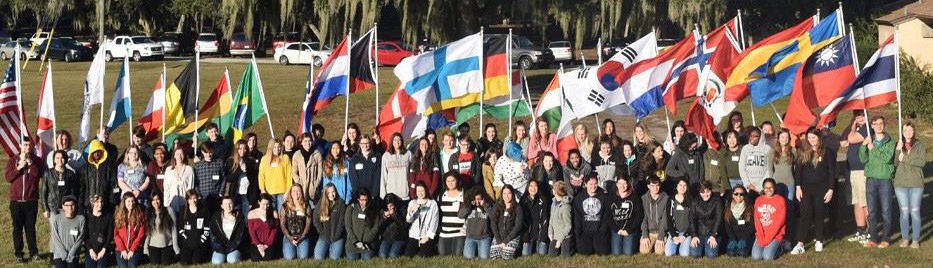 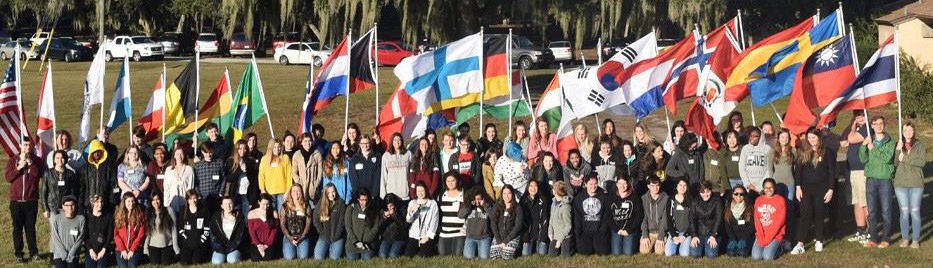 PERSONALApplicant name 	Cell phone number 	 Home phone number 	Email address 	Address 	City, state, zip code 	Date of birth 	  Length of time in community  	Spouse name 	Children names and ages 	EMPLOYMENTCompany 		Title 	Address 	City, state, zip code 	Briefly summarize education and military experience, languages spoken, volunteer activities, if any.ROTARY PROFILEHave you ever been a Rotarian? 	  If so, club name? 	Rotary sponsor name 	Employment classification	Signature 		Sponsor 	Share the completed form with your Rotary Sponsor for review by the board and vote by the general membership.